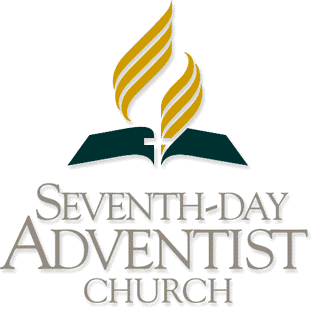 ____________________________________________________________________________Complete one form for each student name submitted for consideration for TED Sponsorship assistance.  Please answer all the questions in full and return to the Trans-European Division office no later than Monday, 25th March 2019 for studies commencing in September 2019 (or 26th August 2019 for studies commencing in January 2020).Please write in BLOCK CAPITALSName and Address of :		_________________________________________________________						_________________________________________________________						_________________________________________________________						_________________________________________________________Name of Student:				_________________________________________________________Email address of Student:			_________________________________________________________Name and Address of			_________________________________________________________Conference / Employing Organisation	_________________________________________________________of Student:				_________________________________________________________						_________________________________________________________Date Sponsorship Commences:		Month: ___________________________	Year: _____________Date Sponsorship Ends:			Month: ____________________________	Year: _____________Name of the School (if not Newbold):	_________________________________________________________Filled out by (Name & Position):		_________________________________________________________Signature & Date:				_____________________________________	__________________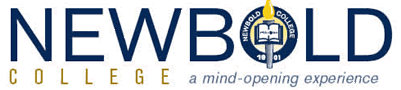 STUDY PROGRAMMES FOR WHICH THIS STUDENT WILL BE REGISTEREDSTUDY PROGRAMMES FOR WHICH THIS STUDENT WILL BE REGISTEREDSTUDY PROGRAMMES FOR WHICH THIS STUDENT WILL BE REGISTEREDSTUDY PROGRAMMES FOR WHICH THIS STUDENT WILL BE REGISTEREDSTUDY PROGRAMMES FOR WHICH THIS STUDENT WILL BE REGISTEREDSTUDY PROGRAMMES FOR WHICH THIS STUDENT WILL BE REGISTEREDSTUDY PROGRAMMES FOR WHICH THIS STUDENT WILL BE REGISTEREDSTUDY PROGRAMMES FOR WHICH THIS STUDENT WILL BE REGISTEREDSTUDY PROGRAMMES FOR WHICH THIS STUDENT WILL BE REGISTEREDSTUDY PROGRAMMES FOR WHICH THIS STUDENT WILL BE REGISTEREDYearSemesterStudy ProgrammesPlease tick where appropriate in relevant Years and Semesters.Study ProgrammesPlease tick where appropriate in relevant Years and Semesters.Study ProgrammesPlease tick where appropriate in relevant Years and Semesters.Study ProgrammesPlease tick where appropriate in relevant Years and Semesters.Study ProgrammesPlease tick where appropriate in relevant Years and Semesters.Study ProgrammesPlease tick where appropriate in relevant Years and Semesters.Study ProgrammesPlease tick where appropriate in relevant Years and Semesters.Study ProgrammesPlease tick where appropriate in relevant Years and Semesters.YearSemesterBA / BD / Graduate DiplomaMAMAMAMAHealth & WellnessHealth & WellnessYearSemesterBA / BD / Graduate DiplomaClasswork          (3 semesters)DissertationCertificate of MissiologyPart-timeLeadershipFirst two weeksSecond two weeksYear 1August – DecemberYear 1January – May Year 1June – July (Summer)-Year 2August – December Year 2January – May Year 2June – July (Summer)-Year 3August – DecemberYear 3January – May Year 3June – July (Summer)-Newbold AccommodationNewbold AccommodationSingleMarriedNumber of ChildrenNumber of ChildrenNumber of ChildrenNumber of ChildrenNumber of ChildrenNumber of ChildrenNumber of ChildrenYes           No  Yes           No  